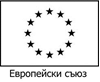 СПИСЪКс нанесени промени, касаещи удължаване на периода  за раздаване във временен пункт в гр. Хасково №по редВременни пунктове/населено място/Адрес на пунктоветеПериод на раздаване/начална и крайна дата на раздаване/ХасковоХасковоХасковоХасково1ДимитровградГр. Димитровград, ул. „Цар Симеон” №11, склад на БЧК07.01.2019 г. – 25.01.2019 г. и от 28.01.2019 г. – 01.02.2019 г.от 08.00 до 14.00 ч.2ИвайловградГр. Ивайловград, ул. „Оборище” №10, Болницата07.01.2019 г. – 25.01.2019 г. и от 28.01.2019 г. – 01.02.2019 г.от 13.00 до 15.00 ч.3ЛюбимецГр. Любимец, пл. „3-ти март” бл. №307.01.2019 г. – 25.01.2019 г. и от 28.01.2019 г. – 29.01.2019 г.от 13.30 до 17.00 ч.4МаджаровоГр. Маджарово, СОУ „Димитър Маджаров”07.01.2019 г. – 25.01.2019 г.5Минерални баниС. Минерални бани, ул. „Липа” №1, Клуб на инвалида07.01.2019 г. – 25.01.2019 г.6СвиленградГр. Свиленград, пл.“ 14 март“ № 1  07.01.2019 г. – 25.01.2019 г. и от 28.01.2019 г. – 29.01.2019 г.от 09.00 до 15.00 ч.7СимеоновградГр. Симеоновград, пл. „Шейновски” №1, Поликлиниката07.01.2019 г. – 25.01.2019 г.8СтамболовоС. Стамболово, Бистро „Чънара” 07.01.2019 г. – 25.01.2019 г.9ТополовградГр. Тополовград, ул. „Васил Левски” №25 А, квартален клуб07.01.2019 г. – 25.01.2019 г.10ХарманлиГр. Харманли, кв. „Тракия”,ул. „Тодор Бакалов” №10, клуб на пенсионера07.01.2019 г. – 25.01.2019 г. и от 28.01.2019 г. – 01.02.2019 г.от 09.00 до 14.00 ч.11Хасково, квартал „Орфей”Гр. Хасково, ул. „Пловдивска” №3, Автошкола07.01.2019 г. – 25.01.2019 г. и от 28.01.2019 г. – 01.02.2019 г.от 09.00 до 14.00 ч.12Хасково, квартал „Република”Гр. Хасково, ул. „Единство” №1, Здравен център07.01.2019 г. – 01.02.2019 г. и от 21.02.2019 г. – 22.02.2019 г.от 09.00 до 14.00 ч.13Хасково – селагр. Хасково, Димитровградско шосе, Тържищна компания „Марица” – Северна индустриална зона 07.01.2019 г. – 25.01.2019 г.